UK Association for Humanistic Psychology Practitioners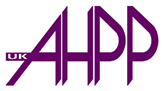 Registration and Accreditation                Application Form -                              (UKAHPP Register of Humanistic Psychotherapists and Psychotherapeutic Counsellors)                                                             IntroductionThis Application Form is to be used for Accreditation and Registration applications to the UAHPP Register of Humanistic Psychotherapists and Psychotherapeutic Counsellors. There is a separate application route available on the UKAHPP website for applicants wishing to apply for UKAHPP Higher Accredited Registered Membership, which is also the route for those seeking UKCP Registration. Applications are to be submitted on the latest version of the Application Form, available on the UKAHPP website, in 12 point black ‘Arial’ font and returned with supporting documents as ‘PDF’ email attachments to admin@ahpp.org.uk Handwritten applications, e-photos and links to e-documents are not acceptable and will be returned to the applicant. Part A: Formal Humanistic Training I have read the published UKAHPP Training Criterion for Registration and Accreditation and confirm that my training and subsequent practice meets the requirements for either (please indicated):	Entry Level Registered Membership 	Ordinary Registered Membership 	Accredited Registered MembershipPlease provide evidence, as PDF documents, as to how your training meets the published requirements including: Award body certificates; QAA level affirmation or equivalence; academic affiliation; course prospectus, syllabus, summary etc.  Note: Ordinary Registered Membership wishing to upgrade to Accredited Registered Membership are required to complete the Accredited Registered Membership (Attainment of Additional Criteria) Application Form, available on the UKAHPP website. Part B: 1. Personal Details2. Employment: Please provide a list of your experience as a practicing Psychotherapist and Psychotherapeutic Counsellor – paid and voluntary over the past 10 years – current and most recent first.3. Training and Qualifications: Please list all psychotherapy and counselling training completed and submit copies of certificates and supporting evidence as PDF documents – do NOT include training not complete; Skills Training; Continuing Professional Development Certificates; and Certificates of Attendance. 4. Professional Registration and Accreditation: Please list and provide PDF copies of certificates of statutory and voluntary registration and accreditation you currently hold. Do not include membership only affiliations.5. Supervision: Please list all supervision you have received over the past 10 years – individual, peer or group format – most recent first.  6. Personal Therapy: Please list personal therapy you have received – you may include therapy undertaken as part of your training and group therapy.7. Practice Statement: Please provide a statement of approximately 1,000 words about your Humanistic practice. Part C: Notification of Practice1. Indemnity Arrangements:I confirm that my practice is covered by appropriate professional indemnity insurance or that alternative cover is provided by my employer or place of work and provide evidence of such (applicants in private practice are required to submit a copy of their professional indemnity insurance policy). I will provide additional information if required by UKAHPP. 2. Continued Professional Development (CPD):I agree to undertake a minimum of 250 hours of Continual Professional Development, relevant to my practice, over a 5 year period, with a minimum of 20 hours in any year and will provide evidence of such if required by UKAHPP.  3. Supervised Practice:I confirm that I am in receipt and will continue to be in receipt of supervision compatible to my training and practice and in accordance with UKAHPP Registration requirements, with a minimum of 90 minutes supervision per month. I have submitted a Supervisor’s Report in support of my application and will provide additional information if required by UKAHPP.4. Therapeutic Executor:I confirm that I have a Therapeutic Executor or an alternative arrangement with my employer or place of work in the event of sudden prolonged absence or death.5. Complaints:Have any professional complaints been upheld against your practice and sanctions applied or are currently being investigated? 6. Criminal Convictions:Do you have any criminal convictions prejudicial to your fitness to practice?Do NOT disclose any offences previously reported to UKAHPP; or any fixed penalty motoring offences, unless you were disqualified from driving.Part D: Declaration:I wish to apply for UKAHPP Registration, for my name to be included on the on the UKAHPP Register of Humanistic Psychotherapists and Psychotherapeutic Counsellors and declare that: I have successfully completed a recognised Humanistic training in Psychotherapeutic Counselling or Psychotherapy in accordance with the published criteria for UKAHPP Registration.I am in receipt and will continue to be in receipt of supervision conducive to my training and practice as a UKAHPP Registrant with a minimum of 90 minutes per month and have submitted a Supervisor’s Report in support of my application. I am in practice, working with adults in the United Kingdom with a minimum of 3 supervised client contact hours per week.I agree to abide by the UKAHPP Code of Practice and Ethical Principles and be held accountable for my professional conduct under the UKAHPP Complaints Procedure and the UKAHPP Disciplinary Procedure and understand that even if my registration has lapsed, I will still be held accountable for my professional conduct during the period I was registered with UKAHPP.I will comply with requirements governing the Representation of UKAHPP Membership, Registration and Accreditation and use of the UKAHPP and PSA names and logos for marketing and other purposes.  My physical and mental health and character are of sufficiently good standing to enable me to practice safely and effectively with members of the public.I agree to complete and return an Annual Notification of Practice and Registration Renewal Declaration Form and provide additional information to the UKAHPP for audit purposes if required to do so. I understand that my name and professional status will be included on the UKAHPP Register of Humanistic Psychotherapists and Psychotherapeutic Counsellors and any complaints and sanctions upheld against my practice will be published in the public area of the UKAHPP website; and understand that the UKAHPP will communicate with other professional organisations regarding my professional standing.I understand that unsuccessful applicants may submit to the Membership Secretary a written request for their application to be reviewed, with evidence as to how identified deficiencies have been complied with. I also understand that their decision will be final.The information contained in this Application Form is true and accurate and I will provide addition information if required by UKAHPP. Signature*: ........................................................................ Date: …./…./….*Electronic facsimile accepted Part E: Documents Submitted: Please list all documents submitted in support of your application – as PDF attachments. Further Information:Please provide any additional information relevant to your application. Continue on a separate sheet if necessary.Checklist: Please ensure you complete all sections of the application form (most recent version) including:Evidence of successful completion of Humanistic training – Certificates etc as PDF attachmentsPersonal statement about your Humanistic practiceEvidence of Professional Indemnity Insurance. A policy copy is required for applicants in private practice – as a PDF attachmentComplaints and conviction details (if applicable)Supervisor’s Report: Signed by supervisor and supervisee – as a PDF attachmentCertificates of statutory/voluntary professional Accreditation and Registration – as PDF attachmentsSigned Declaration  Non-refundable fee of £150 – Payable to ‘UKAHPP’. Unsuccessful Applications: In the event of an unsuccessful application, a written request can be made to the UKAHPP Membership Secretary for the decision to be reviewed by the Membership Committee. Evidence is to be provided as to how identified deficiencies to the published criteria for UKAHPP Ordinary membership (Registered) have been complied with. The UKAHPP Membership Committee’s decision will be final. Data Protection: The UKAHPP will hold information provided by applicants in accordance with Data Protection requirements and will delete information relating to unsuccessful applications from its records 18 months following submission. Public Protection: To enhance public protection and the promotion of confidence, the UKAHPP will share and seek information about the professional standing of applicants from other register holders and professional organisations.Completed Forms: Check the UKAHPP website to ensure that you have used the most recent version of the Application Form. Please complete in 12 point black Arial font and submit with supporting documents as PDF email attachments to admin@ahpp.org.uk Hand written application, e-photos and links to e-document are not acceptable and will be returned to the applicant. UKAHPP Administrator (The Membership Secretary)Box BCM AHPP27 Old Gloucester StreetLondon WC1N 3XXPlease state ‘YES’ if the above criteria applies to your application  SECOND Name:First Name (s):Date of Birth:Address:Nationality:UKAHPP Membership No:If ApplicableTelephone Numbers:Email Address:Website:DatesOrganisationDescriptionPlease do not use abbreviations  DatesCourse TitleTraining CentreAwarding BodyAward/LevelDo not use abbreviations  Please do not use abbreviations DateNumberCategory of Registration, AccreditationOrganisationPlease do not use abbreviations  Please do not use abbreviationsDatesSupervisor’s Name Orientation & AccreditationHours Per MonthFormatName of TherapistDuration/  FrequencyTotal HoursOrientation/ApproachContinue on a separate sheet.In your statement you are required to provide a summary of how your work with clients is informed by Humanistic theory; how you establish a therapeutic frame; your understanding of human nature, psychological distress and the process of change; and the significance of the therapeutic relationship.  If the above statement is applicable to you please confirm with a ‘YES’If the above statement is applicable to you please confirm with a ‘YES’If the above statement is applicable to you please confirm with a ‘YES’If the above statement is applicable to you please confirm with a ‘YES’Answer ‘YES’ or ‘NO’ - If ‘yes’ please give details on a separate sheet.Answer ‘YES’ or ‘NO’ - If ‘yes’ please give details on a separate sheet.Ref. No.DocumentDescription/NoteFor UKAHPP UsePlease continue on an additional sheet if necessary Please continue on an additional sheet if necessary